Aprendizaje en base a ProyectosPensamiento criticoColaboraciónComunicaciónCreatividadCreatividad Los estudiantes participarán en actividades en clase, investigación, productos de proyectos y presentaciones de fin de proyecto que cumplan con el Plan Estatal de Texas para la Educación de Estudiantes Dotados / Talentosos.ComunicaciónPagina CISD GT http://www.cisd.org/Domain/162Reporte de calificaciones GTEmail Ksimmington@cisd.orgNumero de Teléfono               903-874-1011  Navarro Elementary SchoolCalendarioLunes – CarrollMartes – FanninMiercoles – NavarroJueves – BowieViernes – Sam Houston(Los estudianted de GT recibiran los servicios durante tiger time.)        Información de ContactoKayla Simmington903-874-1011ksimmington@cisd.orgEscuelasPrimarias deCorsicana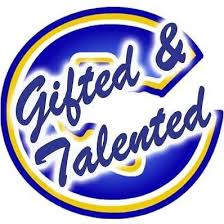 Información para Padres          2020-2021EscuelasPrimarias deCorsicanaInformación para Padres          2020-2021Proyectos de 1er. grado /   Presentaciónes.Proyectos de 2o grado / PresentaciónesProyectos de 1er. grado /   Presentaciónes.Proyectos de 2o grado / Presentaciónes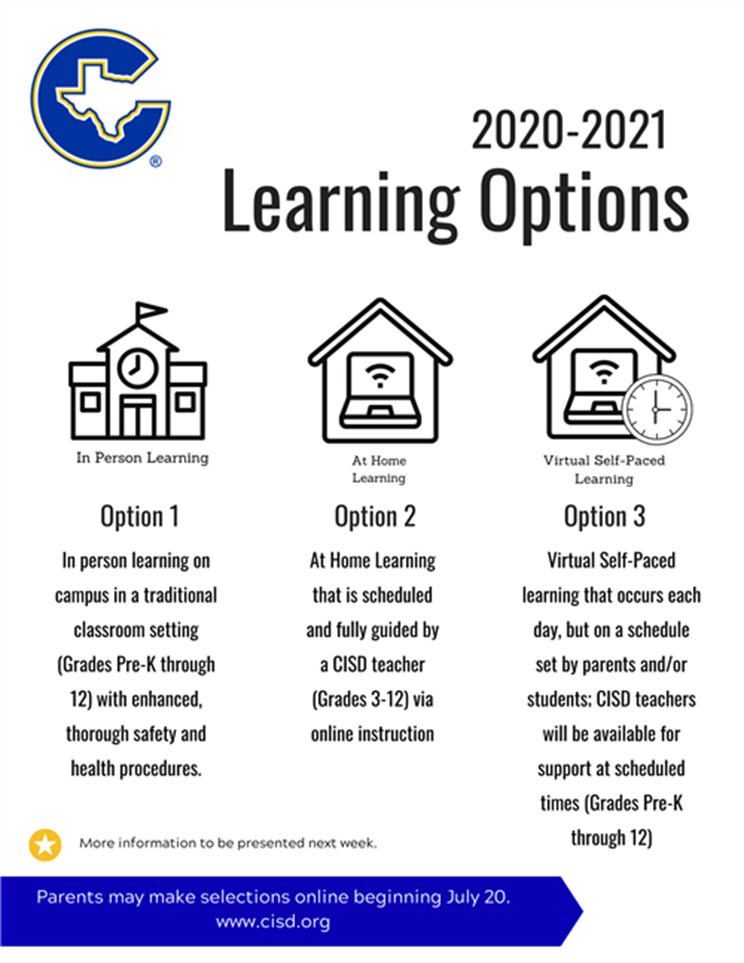 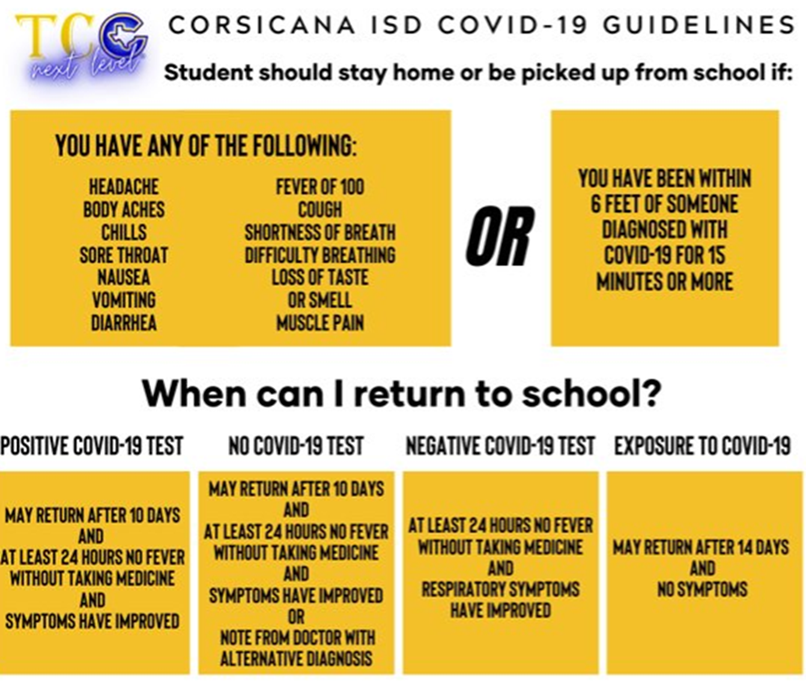 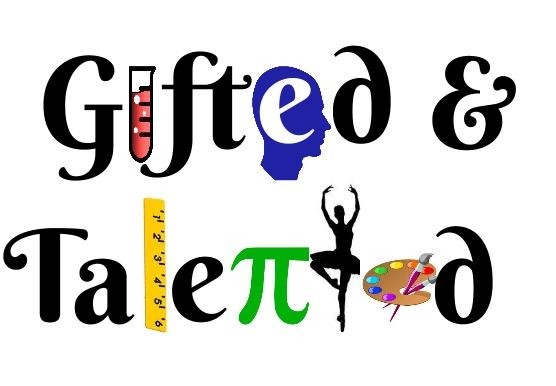 Proyectos de 3er. grado/Presentaciónes.Proyectos de 4o grado/   Presentaciónes.